Goal Setting                                       Japanese   	DarumaThe Daruma is a traditional Japanese doll. They are typically red and depict a bearded man (Dharma) who was the founder of Zen Buddhism. Daruma dolls are seen as a symbol of perseverance and good luck, making them a popular gift of encouragement.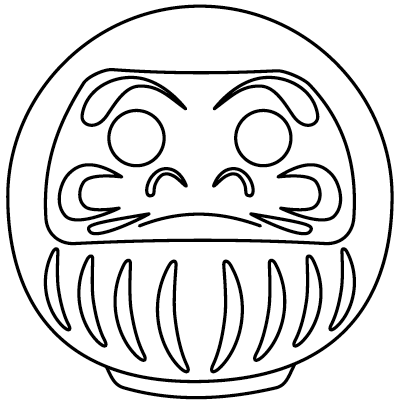 EyesThe eyes of Daruma are often blank. The recipient of the doll fills in one eye upon setting a goal, then the other upon fulfilling it. In this way, every time you see the one-eyed Daruma, you are meant to think about your goal.  Use the Daruma above to help you keep track of your goals in Japanese and motivate you to work hard until you achieve them.Set your goal on the reverse side. Colour in your Daruma. Fill in only one eye. Reflect on your goal at the end of the semesterFill in the remaining eye if you think you achieved your goal!Japanese   					Goal Setting